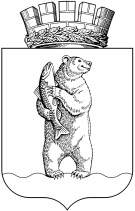 Администрациягородского округа АнадырьПОСТАНОВЛЕНИЕОт  06.02.2017                                                                                                       № 48В целях уточнения отдельных положений нормативного правового акта Администрации городского округа Анадырь и для приведения его в соответствие с законодательством Российской Федерации, с учетом Постановления Администрации городского округа Анадырь от 28 апреля 2016 года № 279 «Об утверждении Порядка по регистрации договоров аренды муниципального имущества за счет подачи документов на регистрацию органом местного самоуправления»,ПОСТАНОВЛЯЮ:1. Внести в Постановление Администрации городского округа Анадырь от 11 октября 2012 года № 791 «Об утверждении Административного регламента предоставления муниципальной услуги «Предоставление муниципального имущества городского округа Анадырь в аренду, безвозмездное пользование, и иным договорам, предусматривающим переход прав владения и (или) пользования»  следующие изменения: 1.1. В Административный регламент по оказанию муниципальной услуги «Предоставление муниципального имущества городского округа Анадырь в аренду, безвозмездное пользование, и иным договорам, предусматривающим переход прав владения и (или) пользования» (далее – Административный регламент):1.1.1. В абзаце 1 и 2 пункта 1.3.1. статьи 1.3. Раздела I. «Общие положения» Административного регламента слова «на официальном сайте Администрации городского округа Анадырь www.adm.anadуr.ru.» заменить словами «на официальном информационно-правовом ресурсе городского округа Анадырь www.novomariinsk.ru».1.1.2. В абзацах 4, 6, 8 и 10  статьи  3.1.  Раздела III.  «Состав,  последова-2тельность и сроки выполнения административных процедур при предоставлении муниципальной услуги» Административного регламента слова «на официальном сайте Администрации городского округа Анадырь www.adm.anadуr.ru.» заменить словами «на официальном информационно-правовом ресурсе городского округа Анадырь www.novomariinsk.ru».1.1.3. статью 3.3. Раздела III. «Состав, последовательность и сроки выполнения административных процедур при предоставлении муниципальной услуги» Административного регламента изложить в следующей редакции:«3.3. Предоставление муниципальной преференции путем передачи муниципального имущества без торгов в аренду, безвозмездное пользование с предварительного согласия антимонопольного органа.3.3.1. При поступлении в Администрацию заявления от лица, претендующего на предоставление муниципальной преференции путем передачи муниципального имущества (нежилого помещения, здания, сооружения, движимого имущества и иного вида объектов муниципальной собственности за исключением земельных участков) в аренду, безвозмездное пользование, в том числе без проведения торгов и не подпадающего под исключение, согласно части 1 статьи 17.1. Федерального закона Российской Федерации от 26.07.2006 № 135-ФЗ «О защите конкуренции», Администрация направляет в антимонопольный орган заявление о даче согласия на предоставление муниципальной преференции вместе с проектом правового акта Администрации городского округа Анадырь о предоставлении муниципальной преференции и документами, определенными законодательством Российской Федерации.В случае получения от антимонопольного органа решения о согласии на предоставление муниципальной преференции путем передачи объекта без проведения процедур торгов в аренду, безвозмездное пользование и (или) на ином праве, Управление подготавливает проект Постановления Администрации городского округа Анадырь о предоставлении указанной муниципальной услуги.На основании утвержденного постановления, Управление оформляет договор и направляет его заявителю. В случае отказа антимонопольного органа в согласовании предоставления муниципальной преференции, Управление направляет заявителю сообщение об отказе в предоставлении муниципальной услуги с указанием причины отказа и копии решения антимонопольного органа.Срок исполнения Административной процедуры с момента поступления в Управление заявления от лица, претендующего на предоставление муниципальной преференции, до момента направления заявителю соответствующего договора или направления сообщения об отказе в предоставлении указанной муниципальной услуги с указанием причин такого отказа осуществляется в течение 10 рабочих дней с даты получения решения антимонопольного органа.3.3.2. При оформлении муниципальной преференции путем освобождения от арендной платы в соответствии с Положением, которое утверждено Решением Совета депутатов городского округа Анадырь от 14 мая 2014 года № 466, муниципальная преференция предоставляется на основании и в порядке, согласно указанному Положению. 3При принятии Советом депутатов городского округа Анадырь Решения о предоставлении льготы по арендной плате за арендуемый объект муниципальной собственности городского округа Анадырь, Управление оформляет соглашение к договору и направляет его заявителю. Срок исполнения Административной процедуры с момента поступления в Управление Решения Совета депутатов городского округа Анадырь до момента направления заявителю соответствующего соглашения или направления сообщения об отказе в предоставлении указанной муниципальной услуги с указанием причин такого отказа осуществляется в течение 20 рабочих дней с даты получения решения антимонопольного органа.».1.1.4. Дополнить в Раздел III. «Состав, последовательность и сроки выполнения административных процедур при предоставлении муниципальной услуги» Административного регламента статью 3.5. и статью 3.6. в следующей редакции:«3.5. Регистрация договоров аренды, которые подлежат регистрации в соответствующих органах (органе) производится силами органа местного самоуправления, а именно Управлением, в порядке и в соответствии с Порядком по регистрации договоров аренды муниципального имущества за счет подачи документов на регистрацию органом местного самоуправления, утвержденного Постановлением Администрации городского округа Анадырь от 28 апреля 2016 года № 279.3.6. Настоящая статья распространяет свое действие на субъекты, которые являются инвесторами - арендаторы осуществляющие реконструкцию и модернизацию объектов муниципальной собственности, техническое и технологическое перевооружение, а именно резиденты:3.6.1. Территории опережающего социально-экономического развития «Беринговский» (сокращенное наименование: резиденты ТОР «Беринговский»),3.6.2. Региональных инвестиционных проектов (сокращенное наименование: резиденты РИП).Для проведения регистрации договора аренды, заключенного с арендатором, являющимся инвесторами-арендаторами, Арендатор муниципального имущества в письменной форме с предоставлением копий документов, подтверждающих его отнесение к Резидентам ТОР и (или) РИП, должен направить в Управление заявление по регистрации заключенного договора аренды муниципального имущества.».1.1.5. В статье 5.5. Раздела V. «Досудебный (внесудебный) порядок обжалования решений и действий (бездействия) органа, предоставляющего муниципальную услугу, а также должностных лиц, муниципальных служащих» Административного регламента:- слова «официального сайта Администрации городского округа Анадырь» заменить словами «на официальном информационно-правовом ресурсе городского округа Анадырь www.novomariinsk.ru»».2. Опубликовать настоящее постановление на официальном информационно-правовом ресурсе городского округа Анадырь www.novomariinsk.ru».43. Контроль за исполнением настоящего постановления возложить на заместителя  Главы  Администрации  городского  округа  Анадырь  -  начальника Управления финансов, экономики и имущественных отношений Администрации городского округа Анадырь Тюнягину Ю.И.Глава Администрации                                                                           И.В. ДавиденкоПодготовила:				                               В.А. ИвановаСогласовано:                 						 Ю.И. Тюнягина						                                Н.С. СапачРазослано: в дело – 2; ОУМИ -1; Администрация городского округа Анадырь – 1/  4 экз. О внесении изменений в Постановление Администрации городского округа Анадырь от 11 октября 2012 года № 791